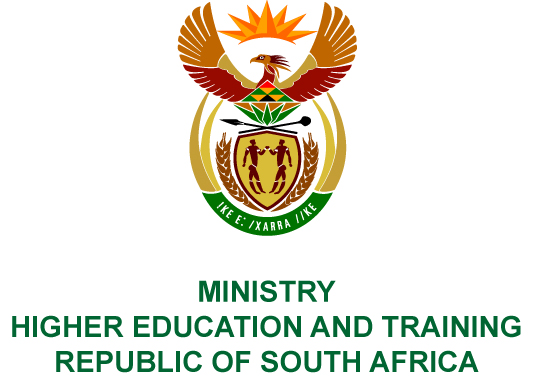 Private Bag X893, Pretoria, 0001, Tel (012) 312 5555, Fax (012) 323 5618Private Bag X9192, Cape Town, 8000, Tel (021) 469 5150, Fax: (021) 465 7956	Memorandum from the Parliamentary Office				NATIONAL ASSEMBLYFOR WRITTEN REPLYQUESTION 1767DATE OF PUBLICATION OF INTERNAL QUESTION PAPER: 09/09/2016(INTERNAL QUESTION PAPER 27 OF 2016)Mr T R Majola (DA) to ask the Minister of Higher Education and Training:(1)	(a) Which training programmes were offered by the Transport Education Training Authority (TETA) in the (i) 2013, (ii) 2014 and (iii) 2015 calendar years, (b) what was each such programme’s (i) intended and (ii) actual dates of completion and (c) what were the costs in each case; (2)	whether the position of Corporate Services Manager at TETA was advertised before being filled; if not, why not; if so, what are the relevant details; (3)	what is the average time taken between the departure of a staff member and the appointment of a replacement staff member at TETA? 																													NW2075EREPLY:The mandate of the Transport Education Training Authority (TETA) is to facilitate training within the transport sector through accredited training providers. A list of interventions for years 2013, 2014 and 2015 calendar years are contained in Appendix A. This also includes the planned and actual dates of completion, and the costs for each category of interventions. 2. 	Yes. The position of Corporate Services Manager was advertised in the Job Portal during August 2011.3.	The average time taken between the departure of a staff member and the appointment of a replacement staff member is three months.COMPILER/CONTACT PERSONS: Mr M NgubaneEXT: 5896DIRECTOR – GENERALSTATUS:DATE:QUESTION 1767 APPROVED/NOT APPROVED/AMENDED Dr BE NZIMANDE, MPMINISTER OF HIGHER EDUCATION AND TRAININGSTATUS:DATE: